МИНИСТЕРСТВО НАУКИ И ВЫСШЕГО ОБРАЗОВАНИЯРОССИЙСКОЙ ФЕДЕРАЦИИФЕДЕРАЛЬНОЕ ГОСУДАРСТВЕННОЕБЮДЖЕТНОЕ ОБРАЗОВАТЕЛЬНОЕУЧРЕЖДЕНИЕ ВЫСШЕГО ОБРАЗОВАНИЯ «ЕЛЕЦКИЙ ГОСУДАРСТВЕННЫЙ УНИВЕРСИТЕТ ИМ. И.А. БУНИНА»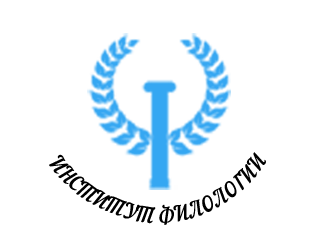 ИНФОРМАЦИОННОЕ ПИСЬМОИнститут филологии ФГБОУ ВО «Елецкий государственный университет им. И.А. Бунина» 14-15 апреля 2022 года проводит II ВСЕРОССИЙСКУЮ СТУДЕНЧЕСКУЮ НАУЧНО-ПРАКТИЧЕСКУЮ КОНФЕРЕНЦИЮ «ФИЛОЛОГИЯ, ЛИНГВИСТИКА И ЛИНГВОДИДАКТИКА В СОВРЕМЕННОМ ОБЩЕСТВЕ».ОСНОВЫЕ НАПРАВЛЕНИЯ И ВОПРОСЫ КОНФЕРЕНЦИИАктуальные проблемы лингводидактики и методики преподавания иностранного языка.Проблемы обучения иностранному языку как предмету, сопровождающему и дополняющему профессиональное образование.Проблемы изучения и преподавания иностранного языка в школе, учреждениях среднего и высшего профессионального образования и пути их решения.Общетеоретические проблемы современной лингвистики.Проблемы изучения и преподавания русского языка и литературы в школе, учреждениях среднего и высшего профессионального образования.Методика обучения русскому языку как иностранному.Актуальные проблемы гуманитарных наук: языкознание и литературоведение.Перевод и переводоведение в современном мире.Образовательные технологии.Актуальные проблемы современной журналистики.ФОРМА ПРОВЕДЕНИЯ КОНФЕРЕНЦИИФорма проведения семинара – смешанная (очно или дистанционно с использованием технологии Zoom). Участие в конференции бесплатное. Проезд и питание участников конференции производятся за счёт командирующей стороны.Желающим может быть выслан электронный сертификат участника конференции. Стоимость сертификата – 100 рублей.УСЛОВИЯ УЧАСТИЯ В КОНФЕРЕНЦИИДля участия в конференции необходимо направить в оргкомитет до 4 апреля 2022 г. заявку (см. Приложение) по электронной почте inelsu@mail.ru (кафедра романо-германских языков и перевода) с указанием темы: «Конференция-2022». Под руководством одного научного руководителя может быть подано не больше трех докладов.ЗАЯВКИ, ПРИСЛАННЫЕ ПОСЛЕ 4 АПРЕЛЯ ИЛИ ОФОРМЛЕННЫЕ НЕ ПО ТРЕБОВАНИЯМ, К РАССМОТРЕНИЮ ПРИНИМАТЬСЯ НЕ БУДУТ!ОРГКОМИТЕТ КОНФЕРЕНЦИИПредедатель оргкомитета – Карпачева И.А., кандидат педагогических наук, доцент, директор института филологии.Сопредседатель оргкомитета – Осипова Н.В., кандидат педагогических наук, доцент, заместитель директора по научной работе, заведующий кафедрой иностранных языков и методики их преподавания.Член оргкомитета – Лаврищева Е.В.,кандидат филологических наук, доцент, заведующий кафедрой романо-германских языков и перевода.Член оргкомитета – Трегубова Ю.А., кандидат филологическихнаук, доцент кафедры романо-германских языков и перевода.ПРИЛОЖЕНИЕ 1. ЗАЯВКА УЧАСТНИКА1Фамилия, имя, отчество (полностью)2Место учебы (полное название образовательной организации, институт/факультет)3Контактный телефон 4E-mail 5ФИО, научная степень, звание, должность научного руководителя (при наличии)6Тема доклада7Необходимость сертификата (да/нет)